Council on Aging Board Meeting - AGENDATHURSDAY, NOVEMBER 14, 2019 @ 6:30 PM
LOCATION:  Scituate Senior Center; 27 Brook StreetCOUNCIL ON AGING27 Brook Street, Scituate, MA 02066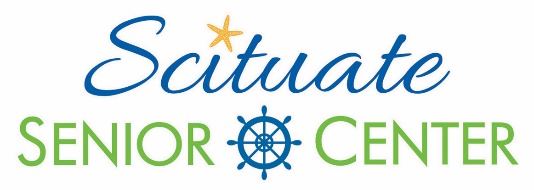 600 Chief Justice Cushing Hwy.Scituate, Massachusetts 02066  TEL: (781) 545-8738FAX: (781) 545-6990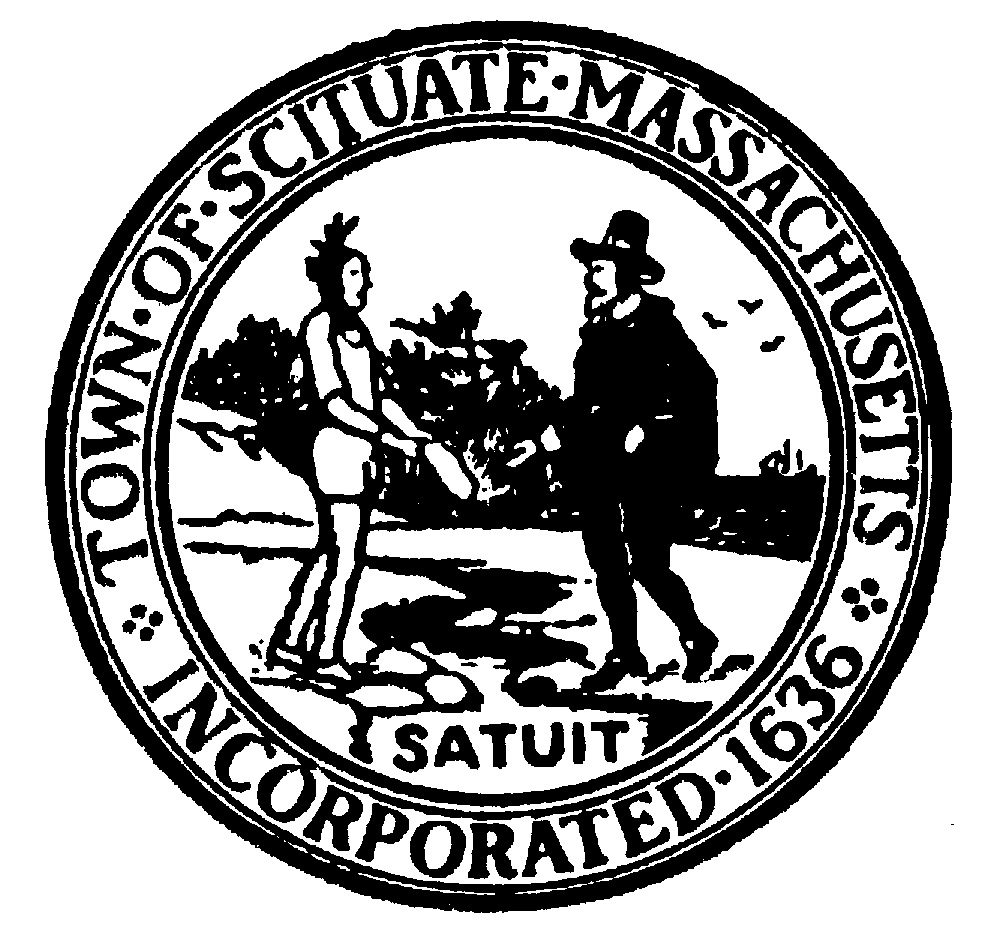 Agenda ItemNotes6:30Meeting called to order; WELCOME to new board members!Review and approval of 
OCTOBER minutes___________________________________
___________________________________
___________________________________
___________________________________
__________________________________6:40Director Report in absentia;
[Outreach, Transportation - KC, Activities/Volunteer Reports]_________________________________
__________________________________
__________________________________7:00Liaison Reports:  BOS, Karen Canfield  SSES, Joan Powers  FOSS, Elaine Shembari  Community Campus 
  Capital Committee Update__________________________________
__________________________________
__________________________________
__________________________________
____________________________________________________________________7:20Discussion re: Associate members__________________________________
__________________________________7:30Old/New Business 
[Senior Center project; Co-secretary nomination; December meeting location]; Adjournment ____________________________________________________________________________________________________________________________________________